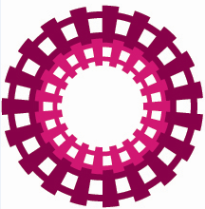 RAILS
Institution #2 Data Analysis 
Bei Yu & Megan Oakleaf
Table: librarians: 1; faculty: 2pairwise Kappa agreement on criterion code 1 (124035):Mean Kappa for all judges=.488Mean Kappa for librarians=.477Mean Kappa for faculty=.510Cohen’s Kappa pairwise measure on criterion 2 (124036):Mean Kappa for all judges=.651Mean Kappa for librarians=.584Mean Kappa for faculty=.691Cohen’s Kappa pairwise measure on criterion 3 (124037):Mean Kappa for all judges=.194Mean Kappa for librarians=.159Mean Kappa for faculty=.238Cohen’s Kappa pairwise measure on criterion 4 (124038):Mean Kappa for all judges=.160Mean Kappa for librarians=.142Mean Kappa for faculty=.202Cohen’s Kappa pairwise measure on criterion 5 (124039):Mean Kappa for all judges=.145Mean Kappa for librarians=.091Mean Kappa for faculty=.142Cohen’s Kappa pairwise measure on criterion 6 (124040):Mean Kappa for all judges=.251Mean Kappa for librarians=.250Mean Kappa for faculty=.248Cohen’s Kappa pairwise measure on criterion 7 (124041):Mean Kappa for all judges=.428Mean Kappa for librarians=.383sMean Kappa for faculty=.461Summary of Mean Cohen’s KappaPearson’s correlation 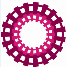 For original results see spv file “syracuse-data-notext-u2-simple-transpose-sum-result-correlation.spv”.Pairwise correlation regarding criterion code “1 (124035)”Mean correlation for all judges=.728**. Correlation is significant at the 0.01levelMean correlation for librarians=.729**. Correlation is significant at the 0.01levelMean correlation for faculty=.731**. Correlation is significant at the 0.01levelPairwise correlation regarding criterion code “2 (124036)”Mean correlation for all judges=.750**. Correlation is significant at the 0.01levelMean correlation for librarians=.701**. Correlation is significant at the 0.01levelMean correlation for faculty=.767**. Correlation is significant at the 0.01levelPairwise correlation regarding criterion code “3 (124037)”Mean correlation for all judges=.373**. Correlation is significant at the 0.01level*. Correlation is significant at the 0.05 levelMean correlation for librarians=.311**. Correlation is significant at the 0.01level*. Correlation is significant at the 0.05 levelMean correlation for faculty=.415**. Correlation is significant at the 0.01level*. Correlation is significant at the 0.05 levelPairwise correlation regarding criterion code “4 (124038)”Mean correlation for all judges=.377**. Correlation is significant at the 0.01level*. Correlation is significant at the 0.05 levelMean correlation for librarians=.335**. Correlation is significant at the 0.01level*. Correlation is significant at the 0.05 levelMean correlation for faculty=.418**. Correlation is significant at the 0.01level*. Correlation is significant at the 0.05 levelPairwise correlation regarding criterion code “5 (124039)”Mean correlation for all judges=.350**. Correlation is significant at the 0.01level*. Correlation is significant at the 0.05 levelMean correlation for librarians=.286**. Correlation is significant at the 0.01levelMean correlation for faculty=.382**. Correlation is significant at the 0.01level*. Correlation is significant at the 0.05 levelPairwise correlation regarding criterion code “6 (124040)”Mean correlation for all judges=.484**. Correlation is significant at the 0.01level*. Correlation is significant at the 0.05 levelMean correlation for librarians=.460**. Correlation is significant at the 0.01level*. Correlation is significant at the 0.05 levelMean correlation for faculty=.508**. Correlation is significant at the 0.01levelPairwise correlation regarding criterion code “7 (124041)”Mean correlation for all judges=.637**. Correlation is significant at the 0.01level*. Correlation is significant at the 0.05 levelMean correlation for librarians=.608**. Correlation is significant at the 0.01levelMean correlation for faculty=.672**. Correlation is significant at the 0.01levelPairwise correlation regarding total scoresMean correlation for all judges=.725**. Correlation is significant at the 0.01levelMean correlation for librarians=.685**. Correlation is significant at the 0.01levelMean correlation for faculty=.756**. Correlation is significant at the 0.01levelSummary of Mean Pearson’s CorrelationInstitABCDEFGHJKL212122221121Krippendorff’s AlphaKrippendorff’s AlphaKrippendorff’s AlphacriterionAll judgesLibrarians(1)Faculty(2)1 (124035).6679.6653.67722 (124036).7532.7162.76463 (124037).3185.2363.38134 (124038).2828.2273.34615 (124039).2814.1521.33496 (124040).4306.4047.43647 (124041).5661.5272.5840Total score.6361.5817.65712B2C2D2E2F2G2H2J2K2L2A.332.417.488.397.395.330.268.307.451.3472B.565.628.640.551.502.553.537.524.4442C.627.609.508.497.484.457.425.3612D.638.611.517.551.503.441.5022E.478.438.490.445.505.4992F.389.616.605.430.5452G.371.363.357.3172H.683.418.7192J.501.7242K.5382C2H2J2L2A.417.268.307.3472C.484.457.3612H.683.7192J.7242D2E2F2G2K2B.628.640.551.502.5242D.638.611.517.4412E.478.438.5052F.389.4302G.3572B2C2D2E2F2G2H2J2K2L2A.385.512.519.462.536.398.409.478.536.4632B.824.721.662.716.566.814.517.746.7222C.828.776.827.629.817.552.886.8092D.693.788.573.710.583.821.7492E.712.580.695.541.835.7832F.612.751.553.774.7892G.573.416.572.6572H.503.734.7562J.597.5422K.7782C2H2J2L2A.512.409.478.4632C.817.552.8092H.503.7562J.5422D2E2F2G2K2B.721.662.716.566.7462D.693.788.573.8212E.712.580.8352F.612.7742G.5722B2C2D2E2F2G2H2J2K2L2A.085.050.119.141.065.132.112-.030.036.1802B.231.361.343.223.254.241.172.075.2742C.273.233.125.162.152.323.093.3442D.219.270.290.381.125.215.3022E.126.348.208.133.288.2512F.168.310.091.273.1502G.328.149.122.1962H.074.199.2002J-.001.1892K.2752C2H2J2L2A.050.112-.030.1802C.152.323.3442H.074.2002J.1892D2E2F2G2K2B.361.343.223.254.0752D.219.270.290.2152E.126.348.2882F.168.2732G.1222B2C2D2E2F2G2H2J2K2L2A.102.251.196.072.050.102.090.187.016-.0382B.095.258.162.193.127.211.138.104.1862C.290.012.063.086.162.322-.001.0472D.192.191.205.189.238.244.2132E.360.230.319-.014.297.3242F.143.184.095.154.2672G.340.145.167.1742H.078.151.2582J-.041.0602K.1622C2H2J2L2A.251.090.187-.0382C.162.322.0472H.078.2582J.0602D2E2F2G2K2B.258.162.193.127.1042D.192.191.205.2442E.360.230.2972F.143.1542G.1672B2C2D2E2F2G2H2J2K2L2A.136-.130.017.308.122.102.114.019.242.1932B.164.314.224.048.104.023.262-.013.1832C.297.226.219.123.186.115.082.1492D.182.139.088.156.118.140.1972E.123.150.175.126.135.1112F.150.359.050.196.2312G.251.101.156.1142H-.015.103.2452J.056.0352K.2582C2H2J2L2A-.130.114.019.1932C.186.115.1492H-.015.2452J.0352D2E2F2G2K2B.314.224.048.104-.0132D.182.139.088.1402E.123.150.1352F.150.1962G.1562B2C2D2E2F2G2H2J2K2L2A.205.186.142.229.120.050.362.121.229.2552B.410.369.180.303.323.297.187.280.3202C.364.231.215.385.251.248.241.2792D.199.291.322.322.302.180.4022E.053.182.397.128.371.2592F.253.252.294.147.2282G.230.173.265.1782H.230.376.3952J.117.1712K.3262C2H2J2L2A.186.362.121.2552C.251.248.2792H.230.3952J.1712D2E2F2G2K2B.369.180.303.323.2802D.199.291.322.1802E.053.182.3712F.253.1472G.2652B2C2D2E2F2G2H2J2K2L2A.214.340.192.126.112.133.250.167.253.1182B.589.785.307.331.453.717.354.592.3052C.653.447.454.502.709.426.620.4192D.360.378.473.682.380.656.3552E.436.356.331.617.337.7562F.409.344.481.495.5442G.471.412.551.3782H.364.576.2992J.419.7412K.3962C2H2J2L2A.340.250.167.1182C.709.426.4192H.364.2992J.7412D2E2F2G2K2B.785.307.331.453.5922D.360.378.473.6562E.436.356.3372F.409.4952G.551CriterionLibrarians(1)Faculty(2)All judges1 (124035).477.510.4882 (124036).584.691.6513 (124037).159.238.1944 (124038).142.202.1605 (124039).091.142.1456 (124040).250.248.2517 (124041).383.461.428Total n/an/an/a2B2C2D2E2F2G2H2J2K2L2A.612**.625**.704**.625**.617**.598**.600**.605**.661**.660**2B.719**.793**.806**.759**.675**.803**.768**.762**.781**2C.756**.758**.727**.648**.739**.692**.700**.706**2D.801**.790**.715**.797**.747**.731**.803**2E.688**.681**.751**.708**.734**.777**2F.652**.827**.802**.692**.796**2G.699**.659**.691**.706**2H.862**.728**.897**2J.736**.900**2K.764**2C2H2J2L2A.625**.600**.605**.660**2C.739**.692**.706**2H.862**.897**2J.900**2D2E2F2G2K2B.793**.806**.759**.675**.762**2D.801**.790**.715**.731**2E.688**.681**.734**2F.652**.692**2G.691**2B2C2D2E2F2G2H2J2K2L2A.586**.591**.668**.605**.654**.488**.590**.628**.713**.602**2B.850**.822**.746**.828**.660**.898**.722**.858**.829**2C.873**.783**.883**.669**.822**.720**.869**.826**2D.720**.853**.667**.795**.769**.876**.825**2E.805**.591**.723**.763**.871**.811**2F.709**.842**.724**.859**.861**2G.693**.637**.637**.735**2H.636**.801**.849**2J.817**.748**2K.867**2C2H2J2L2A.591**.590**.628**.602**2C.822**.720**.826**2H.636**.849**2J.748**2D2E2F2G2K2B.822**.746**.828**.660**.858**2D.720**.853**.667**.876**2E.805**.591**.871**2F.709**.859**2G.637**2B2C2D2E2F2G2H2J2K2L2A.175.138.207*.255*.080.119.122-.007.164.301**2B.516**.535**.492**.446**.333**.372**.366**.358**.463**2C.482**.455**.585**.387**.461**.456**.380**.478**2D.500**.453**.490**.556**.375**.369**.507**2E.423**.394**.363**.344**.368**.463**2F.419**.461**.396**.404**.453**2G.542**.374**.238**.259**2H.413**.347**.405**2J.258**.342**2K.459**2C2H2J2L2A.138.122-.007.301**2C.461**.456**.478**2H.413**.405**2J.342**2D2E2F2G2K2B.535**.492**.446**.333**.358**2D.500**.453**.490**.369**2E.423**.394**.368**2F.419**.404**2G.238**2B2C2D2E2F2G2H2J2K2L2A.287**.218*.391**.308**.219*.234*.277**.215*.304**.1362B.390**.464**.510**.512**.247*.429**.261**.426**.425**2C.459**.554**.332**.324**.419**.382**.471**.414**2D.531**.419**.346**.407**.426**.559**.458**2E.546**.413**.464**.274**.429**.436**2F.332**.369**.353**.301**.420**2G.524**.343**.239**.339**2H.364**.345**.479**2J.266**.450**2K.299**2C2H2J2L2A.218*.277**.215*.1362C.419**.382**.414**2H.364**.479**2J.450**2D2E2F2G2K2B.464**.510**.512**.247*.426**2D.531**.419**.346**.559**2E.546**.413**.429**2F.332**.301**2G.239**2B2C2D2E2F2G2H2J2K2L2A.321**.054.276**.447**.340**.250*.180.110.219*.302**2B.459**.491**.558**.400**.269**.282**.458**.422**.508**2C.432**.440**.328**.223*.346**.523**.211*.257**2D.445**.397**.231*.339**.376**.401**.411**2E.346**.340**.308**.447**.341**.355**2F.389**.505**.251*.376**.454**2G.414**.295**.318**.349**2H.364**.282**.360**2J.282**.361**2K.415**2C2H2J2L2A.054.180.110.302**2C.346**.523**.257**2H.364**.360**2J.361**2D2E2F2G2K2B.491**.558**.400**.269**.422**2D.445**.397**.231*.401**2E.346**.340**.341**2F.389**.376**2G.318**2B2C2D2E2F2G2H2J2K2L2A.430**.415**.361**.396**.190.347**.474**.242*.409**.442**2B.570**.600**.497**.495**.503**.589**.334**.548**.588**2C.504**.517**.464**.562**.484**.333**.424**.557**2D.630**.514**.473**.649**.511**.546**.693**2E.364**.451**.569**.449**.568**.537**2F.424**.482**.332**.417**.548**2G.482**.347**.586**.466**2H.453**.574**.651**2J.509**.545**2K.567**2C2H2J2L2A.415**.474**.242*.442**2C.484**.333**.557**2H.453**.651**2J.545**2D2E2F2G2K2B.600**.497**.495**.503**.548**2D.630**.514**.473**.546**2E.364**.451**.568**2F.424**.417**2G.586**2B2C2D2E2F2G2H2J2K2L2A.328**.449**.311**.355**.355**.253*.356**.390**.367**.320**2B.711**.828**.690**.695**.638**.773**.726**.739**.735**2C.712**.721**.683**.614**.752**.733**.696**.766**2D.716**.678**.607**.747**.727**.735**.756**2E.667**.509**.718**.755**.583**.858**2F.610**.680**.714**.716**.763**2G.639**.590**.673**.520**2H.706**.714**.734**2J.696**.873**2K.682**2C2H2J2L2A.449**.356**.390**.320**2C.752**.733**.766**2H.706**.734**2J.873**2D2E2F2G2K2B.828**.690**.695**.638**.739**2D.716**.678**.607**.735**2E.667**.509**.583**2F.610**.716**2G.673**2B2C2D2E2F2G2H2J2K2L2A.614**.511**.647**.598**.548**.525**.592**.492**.603**.622**2B.760**.812**.793**.771**.686**.760**.726**.783**.788**2C.778**.758**.753**.700**.739**.743**.681**.750**2D.810**.796**.733**.825**.785**.770**.816**2E.769**.702**.759**.731**.776**.801**2F.701**.796**.739**.745**.791**2G.798**.720**.698**.721**2H.796**.748**.809**2J.695**.799**2K.734**2C2H2J2L2A.511**.592**.492**.622**2C.739**.743**.750**2H.796**.809**2J.799**2D2E2F2G2K2B.812**.793**.771**.686**.783**2D.810**.796**.733**.770**2E.769**.702**.776**2F.701**.745**2G.698**CriterionLibrarians(1)Faculty(2)All judges1 (124035).729.731.7282 (124036).701.767.7503 (124037).311.415.3734 (124038).335.418.3775 (124039).286.382.3506 (124040).460.508.4847 (124041).608.672.637Total .685.756.725